INDIAN SCHOOL AL WADI AL KABIR 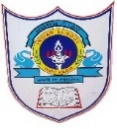 Worksheet, 2023-24Q1.	_ are the records and traces that we left behind as we use Internet.Digital FootprintsData ProtectionPlagiarismDigital DataQ2. Digital footprints are also known as  	Digital dataPlagiarismDigital tattoosDigital printQ3. Digital footprints are stored  	Temporarily (for few days)Permanentlyfor 7 days onlyfor 3 daysQ4. Whenever we surf the Internet using smartphones we leave a trail of data reflecting the activities performed by us online, which is our  	Digital footprintDigital activitiesOnline handprintInternet activitiesQ5. There are	kinds of Digital footprints.1234Q6. Which of the following is type of Digital Footprints?Active digital footprintsPassive digital footprintsBoth of the aboveQ7. The digital data trail we leave online unintentionally is called  	Active digital footprintsPassive digital footprintsCurrent digital footprintsNone of the aboveQ8. The digital data trail we leave online intentionally is called  	Active digital footprintsPassive digital footprintsCurrent digital footprintsNone of the aboveQ9. Which of the following activity is an example of leaving Active digital footprints?Surfing internetVisiting a websiteSending an email to friendNone of the aboveQ10. Our digital footprint can be created by  	visiting any websitesending emailposting onlineAll of the aboveQ11. Our digital footprints are stored in local web browser in the form of  	browsing historycookiespasswordsAll of the aboveQ12. Our digital foot prints are stored in  	Local web browserServers where the applications are hostedBoth of the aboveNone of the aboveQ13. Digital footprints can be used to  	Trace the user’s locationTrace the user’s digital activityknow the digital personality of user.All of the aboveQ14. Anyone who uses digital technology along with Internet is a  	Digital citizenNetizenBoth of the aboveQ15. In this era of digital society, we can do  	Online ShoppingOnline BankingOnline EducationAll of the aboveQ16. Which of the following are Net Etiquette?Be EthicalBe RespectfulBe ResponsibleAll of the aboveQ17. Being a responsible digital citizen, we should  	not use copyrighted materialsavoid cyber bullyingrespect privacy of othersAll of the aboveQ18. Online posting of rumours, giving threats online, posting the victim’spersonal information, comments aimed to publicly ridicule a victim is termed as  	Cyber bullyingCyber crimeCyber insultAll of the aboveQ19.	is a person who deliberately sows discord on the Internet by starting quarrels or upsetting people, by posting inflammatory or off topic messages in an online community.NetizenDigital CitizenInternet trollNone of the aboveQ20. Digital communication includes  	EmailTextingInstant messagingAll of the aboveQ21. Communication etiquette include to  	be polite with othersbe crediblebe preciseAll of the aboveQ22. Which of the following is example of Social media?FacebookTwitterInstagramAll of the aboveQ23. Which of the following is not an example of Social media platform?FacebookPinterestGoogle+Social channelQ24.	are websites or applications that enable users to participate by creating and sharingcontent with others in the community.Social mediaSocial channelSocial networkingNone of the aboveQ25. A responsible netizen must abide by  	net etiquettescommunication etiquettessocial media etiquettesAll of the aboveQ26. In social media platform, we can share	_imagestextvideosAll of the aboveQ27. Is having the same password for all your accounts on different websites is safe?(T/F)TrueFalseQ28. To be a responsible netizen, we should  	Choose password wiselythink before upload anything online.change our password frequently.All of the aboveQ29. We should be very careful while uploading anything online?(T/F)TrueFalseQ30. Every information available on internet is always correct(T/F)TrueFalseQ31. Data that can cause substantial harm, embarrassment, inconvenience and unfairness to an individual, if breached or compromised, is called  	Sensitive dataImportant datasecurity dataNone of the aboveQ32. Example of sensitive data is  	Name of a personCredit card detail of a personDate of birth of a personNone of the aboveQ33. IPR stands for  	Indian Property RightIntellectual Property RightIntelligent Property RightIntellectual Property ResourceQ34. Code of the software will be protected by  	copyrightpatentregistered trademarkNone of the aboveQ35. Functional expression of the idea/invention will be protected by  	copyrightpatentregistered trademarkNone of the aboveQ36. The name and logo of the software will be protected by  	copyrightpatentregistered trademarkNone of the aboveQ37. Intellectual Property is legally protected through  	copyrightpatentregistered trademarkAll of the aboveQ38. The	include right to copy (reproduce) a work, right to distribute copies of the work to the public, and right to publicly display or perform the work.CopyrightPatentCreaterightNone of the aboveQ39. To use copyrighted material, one needs to obtain a license from owner. (T/F)TrueFalseQ40. A	provide an exclusive right to prevent others from using, selling, or distributing the protected inventioncopyrighttrademarkpatentAll of the aboveQ41. A patent protects an invention for	years, after which it can be freely used.10203040Q42. Patentee has the full right of using, selling, or distributing the protected invention. (T/F)TrueFalseQ43.	includes any visual symbol, word, name, design, slogan, label, etc., thatdistinguishes the brand from other brands.TrademarkPatentCopyrightNone of the above Q44. EULA stands forEnd User Leave AgreementEnd User License AimEnd User License AgreementNone of the aboveQ45.	covers all clauses of software purchase, viz., how many copies can be installed, whether source is available, whether it can be modified and redistributed and so on.EULAEULEAULAAULIQ46.	means using other’s work and not giving adequate citation for use.PlagiarismLicensingCopyrightNone of the aboveQ47. Licensing and copyrights are same terms. (T/F)TrueFalseQ48. A	_ is a type of contract between the creator of an original work permitting someone to use their work, generally for some price.AgreementLicensePatentCopyrightQ49. Presenting someone else’s idea or work as one’s own idea or work is called  	PlagiarismCopyright infringementPatent infringementNone of the aboveQ50. Ravi copy some contents from Internet, but do not mention the source or the original creator. This is an act of  	PlagiarismCopyright InfringementTrademark InfringementLicense InfringementQ51.	means unauthorized use of other’s trademark on products andservices.Copyright InfringementTrademark InfringementPlagiarismPatentQ52. GPL stands for  	General Public LicenseGNU General Private LicenseGNU General Public LicenseGNU Public LicenseQ53. Which of the following is popular category of public licenses?GPLCCBoth of the aboveNone of the aboveQ54. CC (in reference to public license) stands for  	Creative CommonsCarbon copyCreative CommentsCreative CultureQ55. GPL is primarily designed for providing public license to a  	softwarewebsitesliteraturemusicQ56. FOSS stands for	a. For open source softwareFree and open set softwareFree and open source softwareNone of the aboveQ57.	operating system comes under FOSS.UbuntuUnixMacWindowsQ58.	browser comes under FOSS.Internet explorerChromeMozilla FirefoxNone of the aboveQ59.	is the unauthorized use or distribution of software?Software piracyPiracySoftware copyPirated SoftwareQ60.	package comes under FOSS.Libre OfficeOpen OfficeBoth of the aboveNone of the aboveQ61. The owner of a work can creates	different types of CC licenses.2468Q62.	is defined as a crime in which computer is the medium of crime.Computer crimeCyber crimeInternet crimeDigital crimeQ63. Which of the following is cybercrime?HackingPhishingSpammingAll of the aboveQ64. A	is some lines of malicious code that can copy itself andcan have detrimental effect on the computers, by destroying data or corrupting the system.Cyber crimeComputer virusProgramSoftwareQ65.	is the act of unauthorized access to a computer, computer network or any digital system?Sign inHackingTrackingNone of the aboveQ66. Hacking, when done with a positive intent, is called  	Ethical hackingActive hackingPassive hackingEthicsQ67. Which of the following is called black hat hacker?Ethical hackerNon-Ethical hackerBoth of the aboveNone of the aboveQ68. Which of the following is white hat hacker?Ethical hackerNon-Ethical hackerBoth of the aboveNone of the aboveQ69. Primary focus of	is on security cracking and data stealing.ethical hackernon-ethical hackerwhite hat hackerNone of the aboveQ70. Hackers try to break security system  	for Identity theftfor monetary gainto leak sensitive informationAll of the aboveQ71.	_ is an activity where fake websites or emails that look original or authentic are presented to the user.PhishingHackingSpammingIdentity theftQ72.	is a kind of cybercrime in which attacker blackmails the victim to pay for getting access to the data?PhishingIdentity theftRansomwareNone of the aboveQ73. Which of the following can be considered as safety measures to reduce the risk of cybercrime?Use an antivirus software and keep it updated always.Avoid installing pirated software.Use strong password for web login, and change it periodically.All of the aboveQ74. E-waste stands for  	Electrical wasteElectronic wasteElectricity wasteE-wasteQ75. Which of the following constitute E-waste?discarded computersdamaged printersuseless CDsAll of the aboveQ76. e-waste is responsible for the degradation of our environment. (T/F)TrueFalseQ77. e-waste is very healthy for human being. (T/F)TrueFalseQ78. e-waste is responsible for air, water and land pollution. (T/F)TrueFalseQ79. Which of the following are feasible methods of e-waste management?ReduceReuseRecycleAll of the aboveQ80. The process of re-selling old electronic goods at lower prices is called  	refurbishingrecyclereusereduceQ81.	is a branch of science that deals with designing or arranging workplaces including the furniture, equipment and systems so that it becomes safe and comfortable for the user?ErgonomicsErgomicsAgonomicsAll of the aboveQ82. Bad posture of using computer may cause  	BackacheNeck PainShoulder painAll of the aboveQ83. What we have to ensures to maintain good health of a computer system?Wipe monitor’s screen often using the regular microfiber soft cloth.Keep it away from direct heat, sunlight and put it in a room with enough ventilation for air circulation.Do not eat food or drink over the keyboardAll of the aboveQ84. After practical, Atharv left the computer laboratory but forgot to sign off from his email account. Later, his classmate Revaan started using the same computer. He is now logged in as Atharv. He sends inflammatory email messages too few of his classmates using Atharv’s email account. Revaan’s activity is an example of which of the following cyber-crime?PlagiarismHackingIdentity theftCyber bullyingQ85. Rishika found a crumpled paper under her desk. She picked it up and opened it. It contained some text which was struck off thrice. But she could still figure out easily that the struck off text was the email ID and password of Garvit , her classmate. What is ethically correct for Rishika to do?Inform Garvit so that he may change his passwordGive the password of Garvit’s email ID to all other classmatesUse Garvit’s password to access his accountNone of the aboveQ86. Ravi downloaded a software from internet (free of cost) and moreover the source code of the software is also available which can be modified. What category of software is this?SharewareFreewareFOSSMalwareQ87. Proprietary software is a software which is available  	free of chargeon paying license feefree for first year onlynone of the aboveQ88. Which of the following is not a cybercrime?PhishingRansomwareHackingTrackingQ89. In India	law provides guidelines to the user on the processing, storage and transmission of sensitive information.Information Technology Act, 2000Indian Technology Act, 2000Inform Technology Act, 2000Information Techware Act, 2000Q90. Digital signature is the scanned copy of physical signature. (T/F)TrueFalseClass: XIISUB: INFORMATICS PRACTICESDate of Completion:Worksheet -10TOPIC: Societal Impacts MCQ                            